Подведены итоги муниципального конкурса «Новогодние фантазии»! В нем приняли участие воспитанники группы «Солнышко» и получили сертификаты участников. Артём Пупков в номинации * «Новый год у ворот! Ёлка в гости зовёт»Егор Кочев, Игнат Ткачев и Дима Львов в номинации *«Новогодняя игрушка»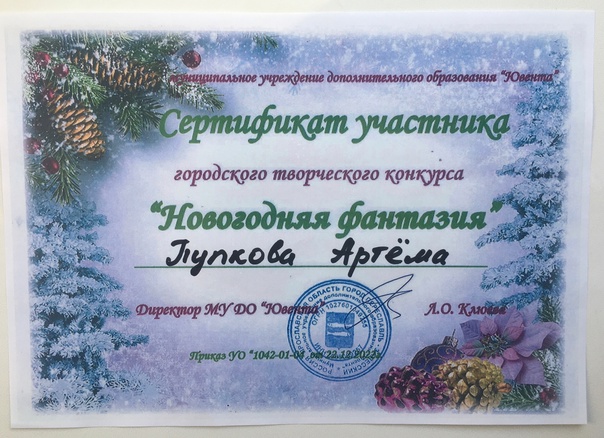 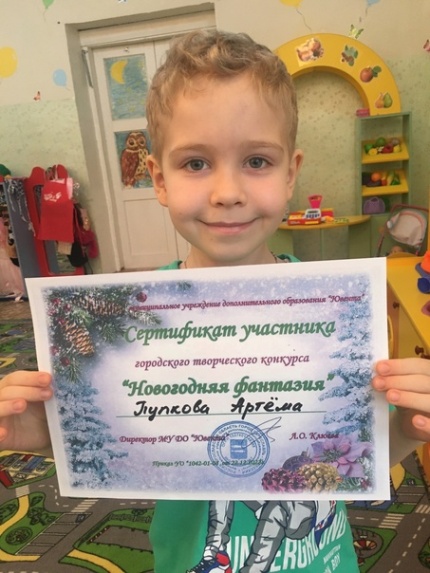 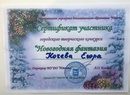 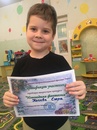 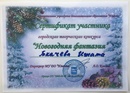 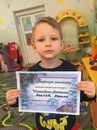 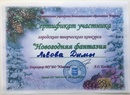 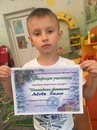 